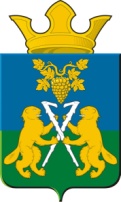 АДМИНИСТРАЦИЯ НИЦИНСКОГО СЕЛЬСКОГО ПОСЕЛЕНИЯСЛОБОДО-ТУРИНСКОГО МУНИЦИПАЛЬНОГО РАЙОНА СВЕРДЛОВСКОЙ ОБЛАСТИП О С Т А Н О В Л Е Н И ЕОт 01  февраля 2024 года                                                                                               с.Ницинское                                               № 16Об утверждении плана мероприятий по профилактике бешенства на территории   Ницинского сельского поселения Слободо-Туринского муниципального района Свердловской области в 2024- 2026 гг.         В соответствии со статьями 3.1, 17 Закона Российской Федерации от 14 мая 1993 года № 4979-1 «О ветеринарии», приказом Минсельхоза России от 19.12.2011 № 476 «Об утверждении перечня заразных, в том числе особо опасных болезней животных по которым могут устанавливаться ограничительные мероприятия (карантин)», постановлением Главного государственного санитарного врача Российской Федерации от 6.05.2010 № 54 «Об утверждении СП 3.1.7.2627-10», администрация Ницинского сельского поселения ПОСТАНОВЛЯЕТ:1. Утвердить план мероприятий по профилактике и ликвидации бешенства на территории Ницинского сельского поселения Слободо-Туринского муниципального района Свердловской области на 2024-2026 годы (прилагается).2. Опубликовать настоящее постановление в печатном средстве массовой информации Думы и Администрации Ницинского сельского поселения «Информационный вестник Ницинского сельского поселения», а также обнародовать путем размещения на официальном сайте Ницинского сельского поселения (WWW.nicinskoe.ru). 3. Контроль по исполнению настоящего постановления оставляю за собой. Глава Ницинского сельского поселения:                     Т.А.Кузеванова                                                                                     УТВЕРЖДАЮ                                                                                   Глава Ницинского                                                                                          сельского поселения                           ____________Т.А.Кузеванова                                                      №16_от 01.02.2024гПлан мероприятий по профилактике  бешенства среди людей и животных по Ницинскому сельскому поселению в 2024-2026г.г.№ п/пмероприятияСрок исполненияИсполнитель1.Организационно- методическая работа.1.Организационно- методическая работа.1.Организационно- методическая работа.1.Организационно- методическая работа.1.Подготовка и проведение заседаний противоэпизоотических комиссий по проблеме профилактики бешенства по Ницинскому сельскому поселению2024-2026ггГлава сельского поселения Т.А. Кузеванова Заведующая Ницинским ветеринарным пунктом Н.Н.Полякова2.Проведение совместных заседаний по повышению эффективности мероприятий, направленных на предупреждение возникновения заболевания бешенством среди людей и животных2024-2026г.г.Заведующая Ницинским ветеринарным участком Н.Н.Полякова, Заведующая ОВП Горбунова Ю.А.Противоэпидемические мероприятияПротивоэпидемические мероприятияПротивоэпидемические мероприятияПротивоэпидемические мероприятия1.Обязательная лечебно-профилактическая иммунизация лиц, подверженных риску инфицирования вирусом бешенства2024-2026г.г.Заведующая ОВП Горбунова Ю.А.2.Оказание первой медицинской помощи лицам, обратившимся по поводу укусов, ослюнения животными2024-2026г.г.Заведующая ОВП Горбунова Ю.А.Противоэпизоотические мероприятияПротивоэпизоотические мероприятияПротивоэпизоотические мероприятияПротивоэпизоотические мероприятия1.Организация и проведение профилактической вакцинации против бешенства домашних животных в населенных пунктах  2024-2026г.г.Заведующая Ницинским ветеринарным пунктом Н.Н.Полякова.2.Информирование населения о профилактике заболевания  бешенством среди людей и животных через листовки и памятки.в течение 2024-2026г.г.Заведующая Ницинским ветеринарным пунктом Н.Н.Полякова3.Проведение бесед с охотниками о личной гигиене и профилактике бешенства ПостоянноЗаведующая Ницинским ветеринарным пунктом Н.Н.Полякова4.Допускать  до охоты только вакцинированных собак, с регистрационными удостоверениями, свидетельствующими о прививке против бешенства.2024-2026г.г.Заведующая Ницинского ветеринарного пункта Н.Н.Полякова,  Охотпользователь охотничьего хозяйства «Ница» Ю.Н. Дорошенков5.Оральная иммунизация диких животных против бешенства вакциной «Оралрабивак».2024-2026г.г.Заведующая Ницинского ветеринарного пункта Н.Н. Полякова,  Охотпользователь охотничьего хозяйства «Ница» Ю.Н. Дорошенков6.Отбор патологического материала от павших, отстрелянных диких или домашних животных и отправление его в областную ветеринарную лабораторию г.Екатеринбурга для исследования на бешенство.При обнаружении павших животных, или при  подозрении на бешенство.Заведующая Ницинским ветеринарным пунктом Н.Н.Полякова  7.Регулирование численности диких животных путем планирования и организации охотыВ период охотничьего сезона 2024-2026г.г.Охотпользователь охотничьего хозяйства «Ница» Ю.Н. Дорошенков8.Содержание в  надлежащем состоянии территорий предприятий, магазинов, площадок для мусора и других отходов, территории свалок для недопущения скопления безнадзорных собак и кошек.Постоянно.Руководители организаций, руководитель предприятия жилищно-коммунального хозяйства9.Разработать порядок отлова бродячих собак и кошек.2024-2026г.г.Глава сельского поселения Т.А.Кузеванова;10.Осуществление контроля  за проведением мероприятий по профилактике бешенства среди людей и животныхпостоянноТО УФС по защите прав потребителей и благополучия человека в г.Ирбит, Ирбитском районе, Слободо-Туринском районе 